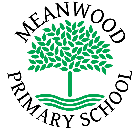 Home Learning - Whole SchoolOn these pages you will find a set of learning tasks and learning support sites suitable for all years in the school.On these pages you will find a set of learning tasks and learning support sites suitable for all years in the school.Mixed subjectsMixed subjectsPurple Mash – weekly work set by teachers at Meanwood for you. You can get your individual login by emailing home@meanwood.rochdale.sch.uk BBC Bitesize daily lessons for home schooling : https://www.bbc.co.uk/bitesize/dailylessonsOak National Academy (daily lessons by year group) https://www.thenational.academy/online-classroomPurple Mash – weekly work set by teachers at Meanwood for you. You can get your individual login by emailing home@meanwood.rochdale.sch.uk BBC Bitesize daily lessons for home schooling : https://www.bbc.co.uk/bitesize/dailylessonsOak National Academy (daily lessons by year group) https://www.thenational.academy/online-classroomEnglish (Literacy)English (Literacy)Register on Oxford Owls website:   https://www.oxfordowl.co.uk/ You can choose an ebook from your own book band to read.There are also lots of ebooks on https://readon.myon.co.uk/ or Purple Mash.Clicker is a talking word processor we use in school to support writing. You can download Clicker 8 for 6 weeks of home access: www.cricksoft.com/home-installation     Activation code: 8DT81 37257 JF7GF EVGY1.  Have a look at the Literacy Pack pdf on our website from Flash academy, there are  phonics and alphabet activities in it.Register on Oxford Owls website:   https://www.oxfordowl.co.uk/ You can choose an ebook from your own book band to read.There are also lots of ebooks on https://readon.myon.co.uk/ or Purple Mash.Clicker is a talking word processor we use in school to support writing. You can download Clicker 8 for 6 weeks of home access: www.cricksoft.com/home-installation     Activation code: 8DT81 37257 JF7GF EVGY1.  Have a look at the Literacy Pack pdf on our website from Flash academy, there are  phonics and alphabet activities in it.MathsMathsDaily lessons for maths for each year group using the scheme and methods we use in school. https://whiterosemaths.com/homelearning/Keep practising your times tables.https://play.ttrockstars.com/auth/school/student/43235And your number bondshttps://www.topmarks.co.uk/maths-games/hit-the-buttonDaily lessons for maths for each year group using the scheme and methods we use in school. https://whiterosemaths.com/homelearning/Keep practising your times tables.https://play.ttrockstars.com/auth/school/student/43235And your number bondshttps://www.topmarks.co.uk/maths-games/hit-the-buttonScienceScienceTry some kitchen chemistry  or  home experiments but check with an adult first as some could be messy or dangerous.https://www.kiwico.com/blog/2020/04/10/kitchen-science-experiments-for-3-8-year-olds/https://www.sciencefocus.com/list/fun-diy-science-experiments-to-try-at-home-with-the-kids/ https://new.siemens.com/uk/en/company/education/students/diy-videos.htmlNasa has some great space activities to try. https://spaceplace.nasa.gov/Lots of interesting information and worksheets – ask an adult to register free https://bpes.bp.com/home-learningLots of zoos also have virtual tours too. https://www.youtube.com/chesterzoo Finally for interesting science in the news http://bit.ly/ALL_TSU A great series of monthly factsheets.Try some kitchen chemistry  or  home experiments but check with an adult first as some could be messy or dangerous.https://www.kiwico.com/blog/2020/04/10/kitchen-science-experiments-for-3-8-year-olds/https://www.sciencefocus.com/list/fun-diy-science-experiments-to-try-at-home-with-the-kids/ https://new.siemens.com/uk/en/company/education/students/diy-videos.htmlNasa has some great space activities to try. https://spaceplace.nasa.gov/Lots of interesting information and worksheets – ask an adult to register free https://bpes.bp.com/home-learningLots of zoos also have virtual tours too. https://www.youtube.com/chesterzoo Finally for interesting science in the news http://bit.ly/ALL_TSU A great series of monthly factsheets.DTDTEvery Wednesday, there is a new challenge to make a model with materials most people will be able to find at home. Week 1 is an elastic band powered car.https://www.smallpeicetrust.org.uk/engineering-at-homeEvery Wednesday, there is a new challenge to make a model with materials most people will be able to find at home. Week 1 is an elastic band powered car.https://www.smallpeicetrust.org.uk/engineering-at-homeMusicMusicCan you learn this song for when we all get back?  'You've got a Friend in Me' from toy story: https://www.youtube.com/watch?v=zIYOJ_hSs0o BBC bitesize musical elements https://www.bbc.co.uk/bitesize/subjects/zwxhfg8Note names and other games  https://www.classicsforkids.com/games.htmlFor KS1Clapping games/ songs https://www.youtube.com/watch?v=aXZWgOf2lSAhttps://www.youtube.com/watch?v=qC3ZlV0ppAchttps://www.youtube.com/watch?v=VTmk_ADNOggCan you learn this song for when we all get back?  'You've got a Friend in Me' from toy story: https://www.youtube.com/watch?v=zIYOJ_hSs0o BBC bitesize musical elements https://www.bbc.co.uk/bitesize/subjects/zwxhfg8Note names and other games  https://www.classicsforkids.com/games.htmlFor KS1Clapping games/ songs https://www.youtube.com/watch?v=aXZWgOf2lSAhttps://www.youtube.com/watch?v=qC3ZlV0ppAchttps://www.youtube.com/watch?v=VTmk_ADNOggPEPEPE with Joe Wicks – The Body Coach – 9.-00-9.30 daily – but you can access it any time https://www.youtube.com/channel/UCAxW1XT0iEJo0TYlRfn6rYQPE with Joe Wicks – The Body Coach – 9.-00-9.30 daily – but you can access it any time https://www.youtube.com/channel/UCAxW1XT0iEJo0TYlRfn6rYQHistoryHistoryTake a virtual tour or look at the 3-D objects collection of artefacts. Can you find put more about a topic you have looked at this year? https://www.britishmuseum.org/Try making these Roman cakes:  https://www.classroomadventures.co.uk/post/how-to-make-roman-honey-cakes?fbclid=IwAR1WKclq17HJk1EUZ3wrqhsGZptXiP1JXh4fCot3T0zWzrIxCi2xgNaNkY4 Or dress like a Roman:https://www.classroomadventures.co.uk/post/how-to-dress-like-a-roman?fbclid=IwAR05VR3fzWDDB8S4NPjHCxZnw7h4UuSDbBOWnq-Iw9aoubvFXKjQe0VJVKIFind out about the Titanic, among other things!https://www.nationalarchives.gov.uk/education/students/time-travel-tv/?fbclid=IwAR2fYq6or_9gZYuIxTEBs8L1Yycp-I6K5efeCIZJCvmh6zm2wNJI5isIFosTake a look at these exciting activities on the kids in museums site- Egyptians, minecraft maps of the Great Fire of London,  watch a coronation at Westminster Abbey, make a soldiers helmethttps://kidsinmuseums.org.uk/2020/04/back-to-work-our-top-10-activity-ideas-for-children-this-week/?fbclid=IwAR1ATqkPbJEJN_RIaIzBbsYEhaH9LYYuiReRHiQ_onQLTZ_PRZ02PyvfsTake a virtual tour or look at the 3-D objects collection of artefacts. Can you find put more about a topic you have looked at this year? https://www.britishmuseum.org/Try making these Roman cakes:  https://www.classroomadventures.co.uk/post/how-to-make-roman-honey-cakes?fbclid=IwAR1WKclq17HJk1EUZ3wrqhsGZptXiP1JXh4fCot3T0zWzrIxCi2xgNaNkY4 Or dress like a Roman:https://www.classroomadventures.co.uk/post/how-to-dress-like-a-roman?fbclid=IwAR05VR3fzWDDB8S4NPjHCxZnw7h4UuSDbBOWnq-Iw9aoubvFXKjQe0VJVKIFind out about the Titanic, among other things!https://www.nationalarchives.gov.uk/education/students/time-travel-tv/?fbclid=IwAR2fYq6or_9gZYuIxTEBs8L1Yycp-I6K5efeCIZJCvmh6zm2wNJI5isIFosTake a look at these exciting activities on the kids in museums site- Egyptians, minecraft maps of the Great Fire of London,  watch a coronation at Westminster Abbey, make a soldiers helmethttps://kidsinmuseums.org.uk/2020/04/back-to-work-our-top-10-activity-ideas-for-children-this-week/?fbclid=IwAR1ATqkPbJEJN_RIaIzBbsYEhaH9LYYuiReRHiQ_onQLTZ_PRZ02PyvfsGeographyGeographyFoster and develop a love of Geography and see its importance in an ever changing world. https://www.3dgeography.co.uk/geography-topic  Introduction to maps https://www.bbc.co.uk/bitesize/articles/zhtyvk7 An interesting website about the rivers of the world but also lots more humanities and science information - https://www.ducksters.com/geography/worldrivers.phpPractise these fun songs and learn the world’s continents and oceans as you go!Continents Song https://www.youtube.com/watch?v=K6DSMZ8b3LE Oceans Song https://www.youtube.com/watch?v=X6BE4VcYngQTour the world with google maps. Make sure you select satellite setting to get a good look at the land use and different environments. https://www.google.com/maps/@52.6425107,1.2741857,14zFoster and develop a love of Geography and see its importance in an ever changing world. https://www.3dgeography.co.uk/geography-topic  Introduction to maps https://www.bbc.co.uk/bitesize/articles/zhtyvk7 An interesting website about the rivers of the world but also lots more humanities and science information - https://www.ducksters.com/geography/worldrivers.phpPractise these fun songs and learn the world’s continents and oceans as you go!Continents Song https://www.youtube.com/watch?v=K6DSMZ8b3LE Oceans Song https://www.youtube.com/watch?v=X6BE4VcYngQTour the world with google maps. Make sure you select satellite setting to get a good look at the land use and different environments. https://www.google.com/maps/@52.6425107,1.2741857,14z